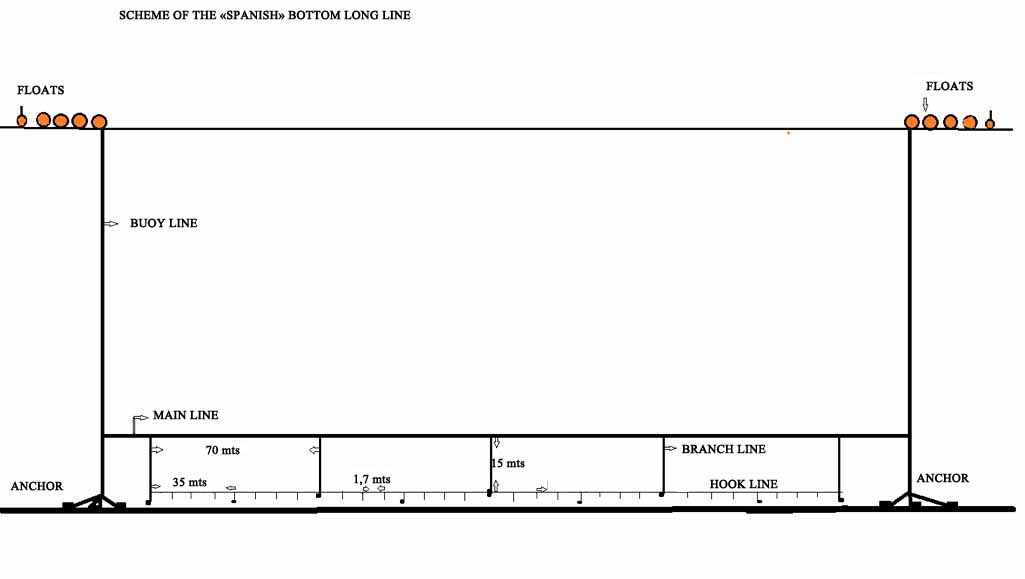 Тип крючков J 14\0. На каждом поводце (см. рис. выше) находится по одному крючку. На промысловом (крючковом) лине, с расстоянием между грузилами 37 метров, находится до 23 поводцов.Расстояние от крючков до дна 10– (крючки не будут касаться дна). Длина вертикальных пожилин (branch line) около , длина поводцов около 0.6 м. Расстояние между поводцами – 1.6 м, расстояние между пожилинами около 80 м, т.е. между каждыми двумя пожилинами находятся два промысловых линя с расстоянием между грузилами около 37 метров. Масса грузил – 10 кг; грузила разной формы без острых углов, которые бы предполагали зацепы за что-либо; размеры грузила приблизительно 15х15х; материал – натуральный камень (в форме цилиндра). Скорость погружения грузов вместе с крючками при постановке яруса не менее 0,7 м/сек (измеряемая в соответствии с протоколами Меры по сохранению 24-02); на самом деле скорость погружения груза с крючками в верхнем 15–20 метровом слое намного выше за счет устройства яруса, что полностью предотвращает взаимодействие наживленных крючков с птицами. Все веревочные снасти яруса изготовлены из полипропилена – материала с положительной плавучестью. Диаметр основной хребтины 20–, диаметр вертикальных поводцов с крючками 8–. Масса концевых якорей и/или цепей утяжелителей от , с каждого конца яруса крепится один якорь и/или несколько цепей-утяжелителей.В качестве буев используются оранжевые надувные буи из виниловой пластмассы Polyform разных диаметров (А3–А7) в связке с желтыми ПВХ поплавками и радиобуями.Количество крючков на ярус может варьировать от 2310 до 21390 штук.